Wyposażenie pokoju dziecięcegoJakie jest niezbędne wyposażenie pokoju dziecięcego? Dowiesz się tego z poniższego artykułu.Wyposażenie pokoju dziecięcego - czego nie może w nim zabraknąć?Jesteś na etapie urządzania pokoju swojego maluszka? Wiemy, że wiąże się to z szeregiem wydatków, na które nie każdy z nas jest gotowy. Warto zatem skupić się na rzeczach, które są naprawdę niezbędne. Jakie wyposażenie pokoju dziecięcego jest więc must have?Co musi znaleźć się w pokoju dziecka?Nie chcesz wydawać pieniędzy na całkowicie nieprzydatne akcesoria? Spokojnie - nie musisz. Specjalnie dla Ciebie zebraliśmy w jednym miejscu zestaw niezbędnych artykułów, które są prawdziwym must have jeśli chodzi o wyposażenie pokoju dziecięcego. Co możemy do niego zaliczyć? Miękki kocyk, zabawki do łóżeczka i inne artykuły, które stanowią jego wyposażenie, kosze na zabawki lub inne organizery, które pomogą Ci utrzymać porządek, blokada do drzwi oraz zabezpieczenia rogów mebli czy drzwi, książeczki dostosowane do wieku dziecka.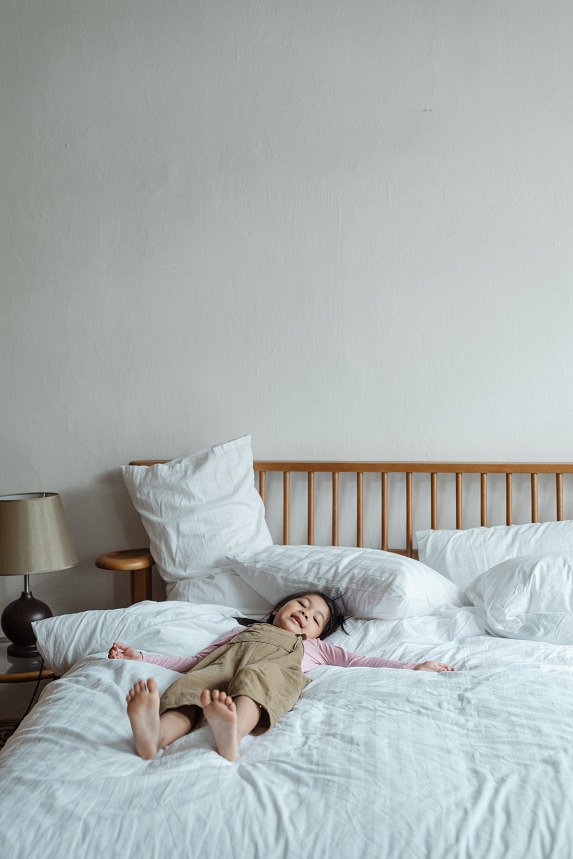 Obowiązkowe wyposażenie pokoju dziecięcegoWielu rodziców jest przerażonych kwotami, które musz a wydać na aranżację pokoju swojego maluszka. Pamiętaj jednak, że wcale nie musi Cię to kosztować majątku - warto dowiedzieć się, czy w Twojej okolicy nie ma rodziny, dla której powyższe produkty są już niepotrzebne, ponieważ dziecko już dorosło i nie potrzebuje np. zabawek do łóżeczka. W czasie kompletowania produktów, stanowiących wyposażenie pokoju dziecięcego, warto także postawić na takie, które posłużą dziecku na dłużej. Nie decyduj się więc na coś, co posłuży mu tylko przez chwilę - takie wydatki są najczęściej po prostu zbędne.